Письмо №724 от 06 октября 2021 годаО регистрации на программы обучения проекта «Содействие занятости» на портале Работа в РоссииРуководителям ООВ рамках реализации федерального проекта «Содействие занятости» национального проекта «Демография» МКУ «Управление образования» Сергокалинского района информирует о том, что педагогам, старше 50 лет необходимо зарегистрироваться на портале «Работа в России» и подать заявление на бесплатные курсы повышения квалификации по ссылке https://trudvsem.ru/information-pages/support-employment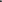 Курсы ПК проходят по двум направлениям:Цифровая трансформация современной школы (РАНХиГС)Содержание и технологии современного образования (РАНХиГС)Прилагаем инструкцию по регистрации на программу обучения. Просим оперативно довести информацию о курсах до педагогов.Сведения о слушателях курсов, направленных на обучение в рамках Программы профессионального обучения и дополнительного профессионального образования отдельных категорий граждан в рамках реализации федерального проекта «Содействие занятости» национального проекта «Демография» просим направить на почту uma196565@mail.ru в срок до 10 часов 7 октября.Комплект документов участников обученияКатегория «Лица в возрасте 50-ти лет и старше»Для зачисления на программу обучения Вам требуется представить комплект необходимых документов:Копию паспорта гражданина Российской Федерации (разворот с фото и разворот с пропиской).Копию диплома об образовании (без вкладыша с оценками).Копию документа о смене фамилии в случае, если фамилия в дипломе и паспорте отличается.Копию СНИЛС (с двух сторон)Регистрация на портале ГосуслугПриложение: в 2-х файлах в 1 экз.Начальник МКУ«Управление образования»:                                                         Х.ИсаеваИсп. Магомедова У.К.Тел. 8-903-482-57 46